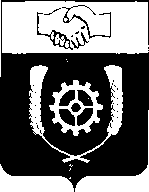      РОССИЙСКАЯ ФЕДЕРАЦИЯ                                    АДМИНИСТРАЦИЯ МУНИЦИПАЛЬНОГО РАЙОНА                КЛЯВЛИНСКИЙ                  Самарской области              ПОСТАНОВЛЕНИЕ               06.04.2020г.   №140Об ограничительных и иных мероприятиях по обеспечениюсанитарно-эпидемиологического благополучия населения, направленных на предотвращение распространения новой коронавирусной инфекции (COVID-19) на территории муниципального района Клявлинский Самарской области и внесении изменений в постановление администрации муниципального района Клявлинский от 27.03.2020 г. №123«О введении ограничительных мероприятий, направленныхна предотвращение распространения на территории муниципального района Клявлинский заболеваемости гриппом, ОРВИ и новой коронавирусной инфекцией, вызванной 2019-nCoV»В соответствии с подпунктом «б» пункта 6 статьи 4.1 Федерального закона от 21.12.1994 № 68-ФЗ «О защите населения и территорий от чрезвычайных ситуаций природного и техногенного характера», Указом Президента РФ от 25.03.2020 г. №206 «Об объявлении в Российской Федерации нерабочих дней», постановлением Губернатора Самарской области от 16.03.2020 № 39 «О введении режима повышенной готовности в связи с угрозой распространения новой коронавирусной инфекции, вызванной 2019-nCoV» (в ред. постановления от 03.04.2020 г. №70), Администрация муниципального района Клявлинский ПОСТАНОВЛЯЕТ:1. Ввести на территории муниципального района Клявлинский Самарской области следующие ограничительные меры :1.1.  Ограничить до особого распоряжения проведение на территории муниципального района Клявлинский Самарской области театральнозрелищных, культурно-просветительских, зрелищно-развлекательных, спортивных и других массовых мероприятий.1.2. Приостановить до 12 апреля 2020 года :деятельность ночных клубов (дискотек) и иных аналогичных объектов, аттракционов, иных объектов развлекательной инфраструктуры, аквапарков, кинотеатров (кинозалов), детских игровых комнат и детских развлекательных центров, иных развлекательных и досуговых заведений с массовым пребыванием людей. работу ресторанов, кафе, столовых, буфетов, баров, закусочных и иных предприятий общественного питания, за исключением обслуживания на вынос без посещения гражданами помещений таких предприятий, а также доставки заказов. Данное ограничение не распространяется на столовые, буфеты, кафе и иные предприятия питания, осуществляющие организацию питания для работников организаций.работу организаций торговли, за исключением аптек и аптечных пунктов, а также организаций торговли, реализующих продовольственные товары и (или) непродовольственные товары первой необходимости, перечень которых указан в приложении к настоящему постановлению, продажи товаров дистанционным способом, в том числе с условием доставки, а также работу бассейнов, фитнес-центров, объектов физкультуры и спорта. Данное ограничение не распространяется на объекты розничной торговли, в которых осуществляется заключение договоров на оказание услуг связи и реализация связанных с данными услугами средств связи (в том числе мобильных телефонов, планшетов).   1.3. Обязать : граждан не покидать места проживания (пребывания), за исключением случаев:обращения за экстренной (неотложной) медицинской помощью и иной прямой угрозы жизни и здоровью, следования к месту (от места) осуществления деятельности (в том числе работы), которая не приостановлена в соответствии с Указом Президента Российской Федерации и постановлением Правительства Самарской области от 03.04.2020 № 212 «О дополнительных мерах по обеспечению санитарно-эпидемиологического благополучия населения на территории Самарской области в связи с распространением новой коронавирусной инфекции (COVID-19)» (далее - постановление №212), а также следования к ближайшему месту приобретения товаров, работ, услуг, реализация которых не ограничена в соответствии с настоящим постановлением, выгула домашних животных на расстоянии, не превышающем 100 метров от места проживания (пребывания), выноса отходов до ближайшего места накопления отходов;осуществления деятельности, связанной с передвижением по территории муниципального района Клявлинский Самарской области, в случае если такое передвижение непосредственно связано с осуществлением деятельности, которая не приостановлена в соответствии с Указом Президента Российской Федерации (в том числе оказанием транспортных услуг и услуг доставки) и постановлением № 212;граждан соблюдать дистанцию до других граждан не менее 1,5 метра (социальное дистанцирование), в том числе в общественных местах и общественном транспорте, за исключением случаев оказания услуг по перевозке пассажиров и багажа легковым такси;организации и индивидуальных предпринимателей, а также иных лиц, деятельность которых связана с совместным пребыванием граждан, обеспечить соблюдение гражданами (в том числе работниками) социального дистанцирования, в том числе путем нанесения специальной разметки и установления специального режима допуска и нахождения в зданиях, строениях, сооружениях (помещениях в них), на соответствующей территории (включая прилегающую территорию).   1.4. Разрешается передвижение по территории муниципального района Клявлинский Самарской области, если это связано с осуществлением деятельности, которая не приостановлена в соответствии с Указом Президента Российской Федерации и постановлением № 212, при наличии документа (справки работодателя) по форме, установленной распоряжением Правительства Самарской области от 31.03.2020 № 109-р «Об установлении формы документа (справки работодателя)».1.5. Приостановить прием в МАУ «Многофункциональный центр предоставления государственных и муниципальных услуг» муниципального района Клявлинский Самарской области заявлений и документов о предоставлении государственных, муниципальных и иных услуг.1.6. Запретить гражданам вход в парки, лесопарки и нахождение в них. Указанный запрет не распространяется на работников организаций, обслуживающих указанные объекты.1.7. Ограничения, установленные пунктами 1.3, 1.5., 1.6. настоящего постановления, действуют до 12 апреля 2020 года.1.8. Работодателям, осуществляющим деятельность на территории муниципального района Клявлинский Самарской области:обеспечить измерение температуры тела работникам на рабочих местах с обязательным отстранением от нахождения на рабочем месте лиц с повышенной температурой;оказывать работникам содействие в обеспечении соблюдения режима самоизоляции на дому;при поступлении запроса Управления Федеральной службы по надзору в сфере защиты прав потребителей и благополучия человека по Самарской области незамедлительно представлять информацию о всех контактах заболевшего новой коронавирусной инфекцией (COVID-19) в связи с исполнением им трудовой функции, обеспечить проведение дезинфекции помещений, где находился заболевший.1.9. Комиссии по предупреждению и ликвидации чрезвычайных ситуаций и обеспечению пожарной безопасности муниципального района Клявлинский обеспечить координацию действий органов местного самоуправления, предприятий, учреждений и организаций, расположенных на территории муниципального района Клявлинский Самарской области.2. Внести в постановление администрации муниципального района Клявлинский от 27.03.2020 г. №123 «О введении ограничительных мероприятий, направленных на предотвращение распространения на территории муниципального района Клявлинский заболеваемости гриппом, ОРВИ и новой коронавирусной инфекцией, вызванной 2019-nCoV» (далее - постановление) следующие изменения : пункты 1 - 9 постановления признать утратившими силу.3. Контроль за выполнением настоящего постановления оставляю за собой.4. Опубликовать настоящее постановление в районной газете «Знамя Родины» и разместить его на официальном сайте Администрации муниципального района Клявлинский в сети «Интернет».Князева Г.В.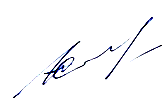 Глава муниципального района Клявлинский         И.Н. Соловьев 